October 2019 Buzz from the 						Bumblebees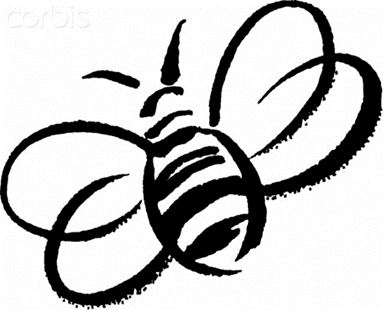 	Happy October! We have been learning about patterns and sequences this month. The children have been excited to get crafty and decorate for Halloween. We also learned about nocturnal animals such as bats and owls. 	Run for the Arts was so much fun and our class did amazing. I was so proud to see them stay in line and walk together and listen to the teachers! We have been working so hard on these skills and it seems to be finally paying off. Thank you so much to those of you who have been talking and working with your children at home, it really shows!	We welcomed four new kids this month: Eleanor (4) Euan (4.5), Jake (2.5), and Sahalie (3). Our class is so warm and welcoming that all four of these children have already bonded with the class. Our room really bursts with empathy and kindness, it is so wonderful to see this in action!~Ms. Jessica & Ms. Sara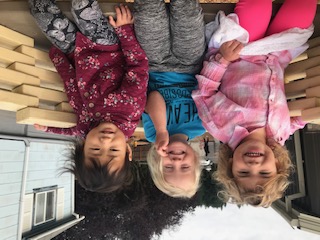 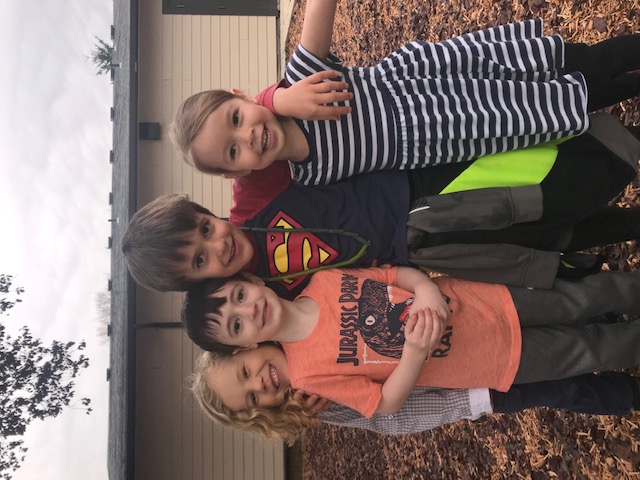 *************Here is what your child has been up to*************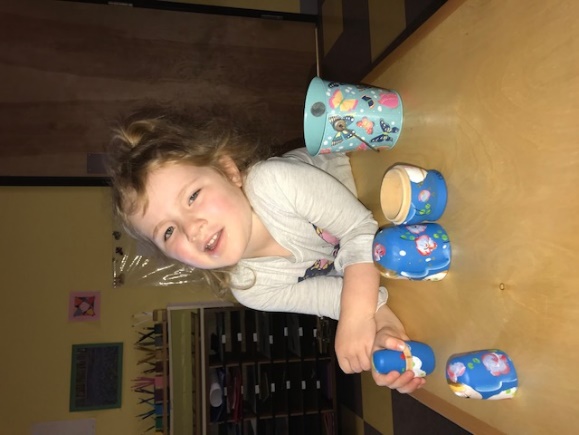 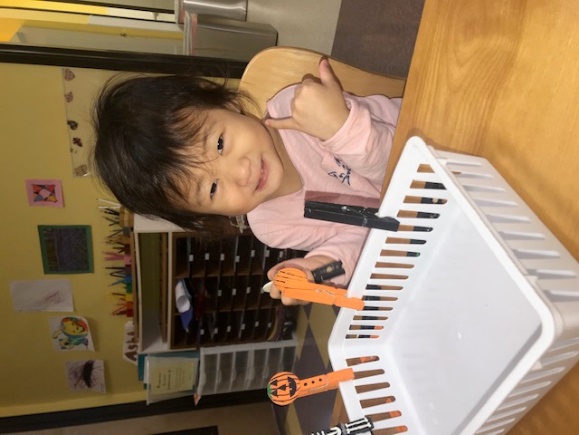 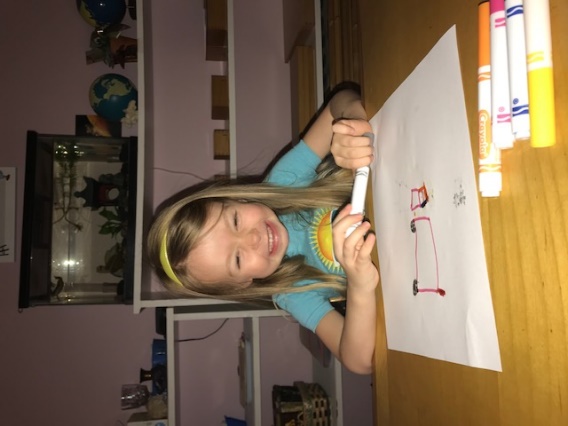    	  Abbie- nesting doll	           Ashley- clothespins       Eleanor- markers, drawing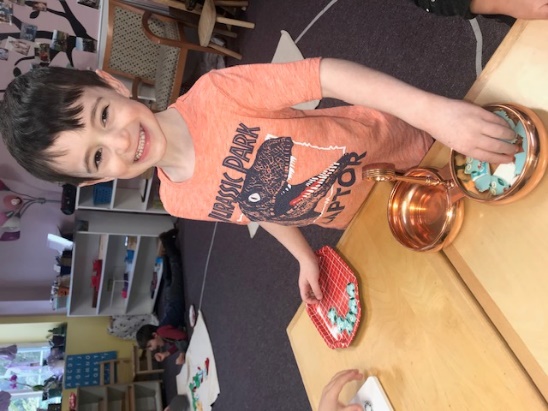 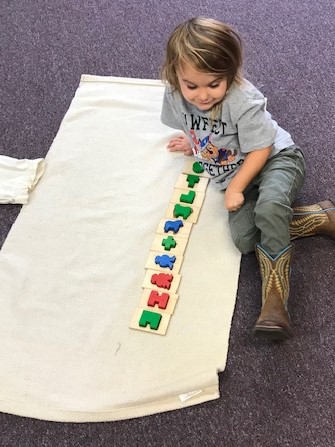 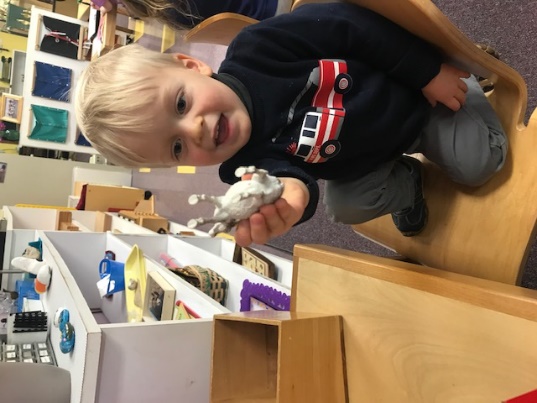 Euan- memory game 	 Findlay- memory sensory puzzle 	 Jake- farm animals*Be sure to read Ms. Donna’s article for explanations of some of these lessons. If you need more information, ask me!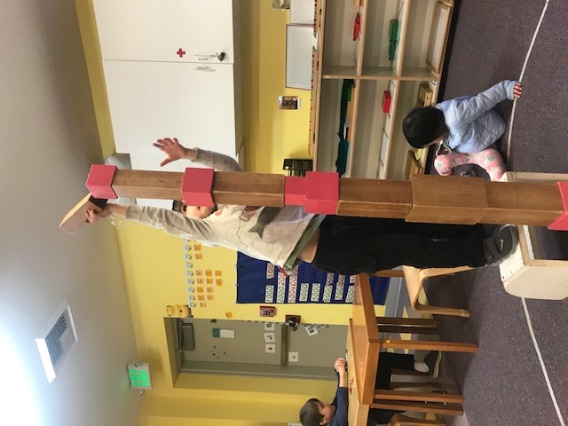 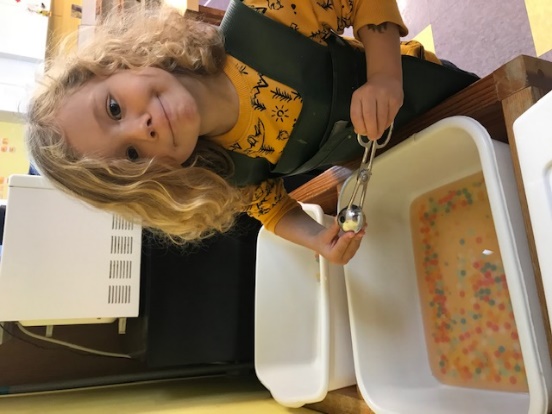 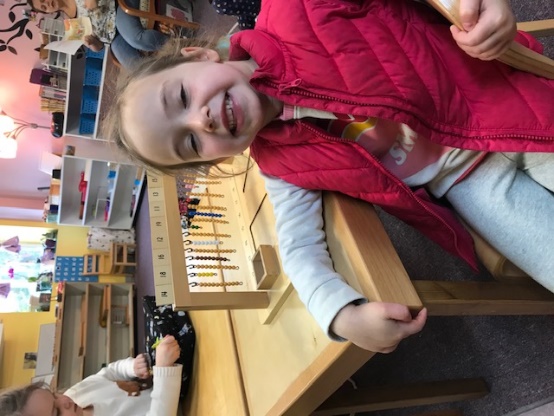 James- tower and stairs	Khalil- sensory bin. Water beads	Leia- teen beads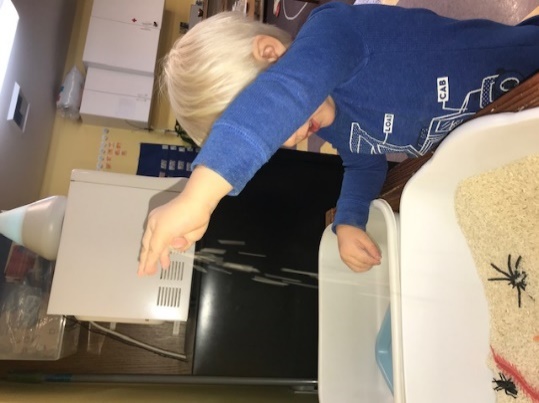 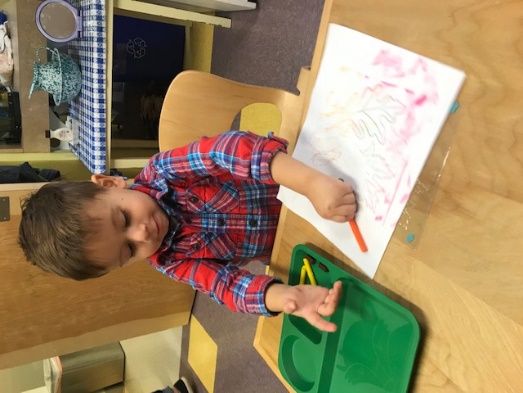 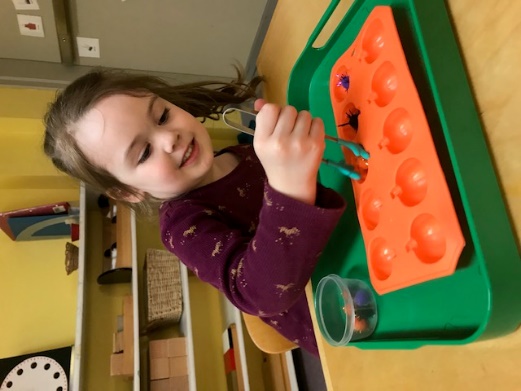 Levi- sensory bin 	Nehemiah- rubbings 	    Phoebe- tongs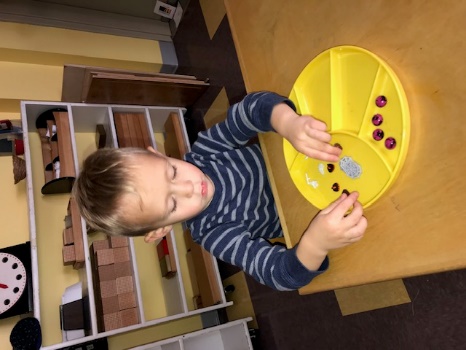 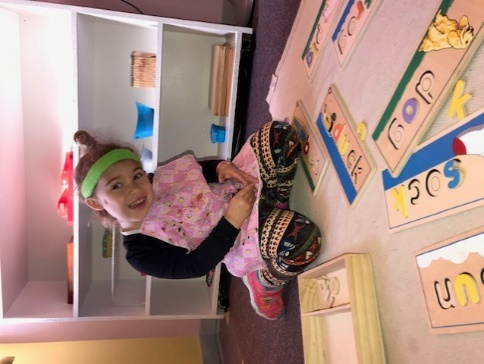 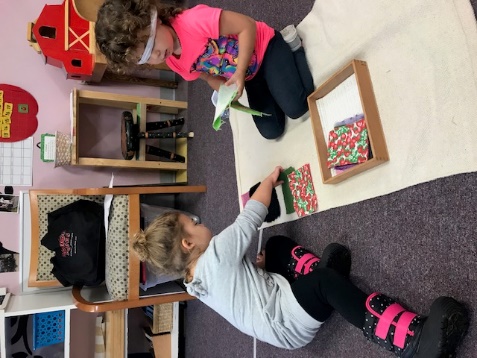 Richard- sorting	 Sahalie- word puzzle 	Sky- fabric boxes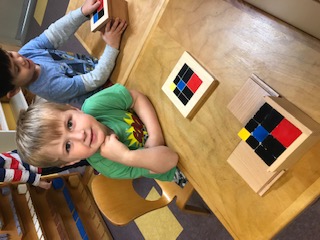 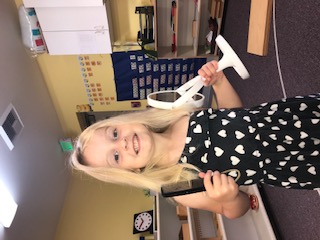 Bennett- trinomial cube and teaching a friend Emma- hair brushing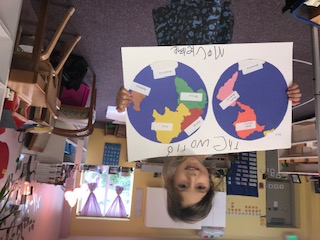 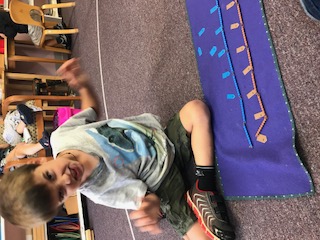 		 Mackenzie- world map	Owen- skip counting with long bead chainsThe children’s favorite song this month:5 Little PumpkinsFive little pumpkins sitting on a gateThe first one said, “Oh my it’s getting late”The second one said, “There are bats in the air”The third one said, “But we don’t care”The fourth one said, “Let’s run and run and run”The fifth one said, “I’m ready for some fun”“Ooooo” went the wind and out went the lightAnd the five little pumpkins rolled out of sight 